USUNDIÕPETUS                                     Tavad, lood ja väärtused2.klassTÕRVA GÜMNAASIUMTarkus tarviline vara!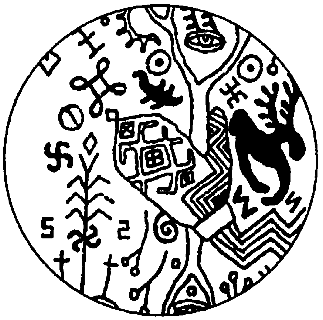 Oled sõbralik, siis on sul palju sõpru!Austa oma vanemaid!Tee head, siis hea tuleb sinu juurde!Õpetaja  KATRIN   PRIILAHTÕpitulemused ja õppesisu 1.Pühad ja traditsioonidÕpitulemusedÕpilane:*nimetab tähtsamaid rahvakalendri pühi * kirjeldab nende pühade levinumaid tähistamise traditsioone* teab oma pere traditsioone ja oskab neid teistele tutvustada.2.VäärtuskasvatusÕpitulemusedÕpilane:*kirjeldab näiteid tuues, kuidas erinevad inimeste uskumused, arvamused ja soovid;* selgitab oma sõnadega, mis on ausus, õiglus, kohusetunne, vastutustunne, sõnapidamine,usaldus, tänulikkus, andekspalumine ja andeksandmine, tuues näiteid oma elust või käsitletud lugudest;*tunneb nn kuldset reeglit ja selgitab selle järgimise olulisust, märkab kaaslase vajadusi, püüab käituda kaaslasi arvestavalt ning oskab anda hinnangut oma tegevusele;* toob näiteid, mille poolest on tema eriline; mõistab oma õigust jääda iseendaks; tunneb ära oma peamised tunded ja väljendab neid nii sõnaliselt kui ka loomingu kaudu;*mõistab, et on tähtis oma eksimust tunnistada; oskab paluda vabandust; mõistab, et andestada on oluline.Meie kursuse töid kajastav  koduleht http://mulgimaaminukodu.blogspot.com/ Riiklik õppekava https://www.riigiteataja.ee/aktilisa/1280/8201/3007/VV1_lisa9.pdf#